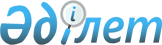 Об установлении публичного сервитутаПостановление Жанакорганского районного акимата Кызылординской области от 4 августа 2021 года № 422
      В соответствии со статьями 17, 69, 71-1 Кодекса Республики Казахстан "Земельный кодекс Республики Казахстан", Закона Республики Казахстан "О местном государственном управлении и самоуправлении в Республике Казахстан" и на основании предложения коммунального государственного учреждения "Отдел земельных отношений Жанакорганского района" акимат Жанакорганского района ПОСТАНОВЛЯЕТ:
      1. Установить публичный сервитут товариществу с ограниченной ответственностью "Geo Engineering Kazakhstan" сроком до 26 ноября 2026 года для проведения операций по разведке твердых полезных ископаемых без изъятия земельных участков у собственников и землепользователей, на земельный участок общей площадью 3738,0 гектар, расположенный на территории Жанакорганского района согласно приложению к настоящему постановлению.
      2. Товариществу с ограниченной ответственностью "Geo Engineering Kazakhstan" соблюдать требования законодательства Республики Казахстан и проводить рекультивацию нарушенных земель после завершения операции.
      3. Коммунальному государственному учреждению "Отдел земельных отношений Жанакорганского района" обеспечить принятие других мер, вытекающих из настоящего постановления.
      4. Контроль за исполнением настоящего постановления возложить на заместителя акима района соответствующей отрасли.
      5. Настоящее постановление вводится в действие со дня его официального опубликования.
					© 2012. РГП на ПХВ «Институт законодательства и правовой информации Республики Казахстан» Министерства юстиции Республики Казахстан
				
      Аким Жанакорганского района 

Р. Рүстемов
Приложение к постановлениюакимата Жанакорганского районаот 4 августа 2021 года № 422
№
Наименование землепользователей
Кадастровый номер
1
КХ "Мырзахмет" 
10-149-040-757
2
ТОО "Ынтымак" 
10-149-040-256
3
КХ "Батырхан" 
10-149-040-1750
4
КХ "Маден-Ата" 
10-149-040-1107
5
КХ "Мырзабай" 
10-149-040-2417
6
КХ "Нурболат" 
10-149-040-2371
7
КХ "Саудагул" 
10-149-040-2569
8
ТОО "YSD-Агро"
10-149-040-1877
9
КХ "Нур" 
10-149-040-2079
10
КХ "Туртан-Ата" 
10-149-040-1012
11
КХ "Есен – ата"
10-149-040-1014
12
КХ "Бейбіт"
10-149-040-687